19   Derechos y deberesLo que deben saberlos pequeños (5 a 8) // los medianos (9 a 12) // los mayores  (12 a 18) También en el orden jurídico conviene detenerse un  poco para entender el sentido natural de las leyes humanas y en el orden espiritual la existencia de un concepto análogo que es el de las leyes de los grupos religiosos o comunidades, como es el caso de las leyes cristianas. El niño pequeño descubre la ley en los mandatos familiares, de la madre, del padre, de los hermanos o de otros familiares.   No tienen capacidad de abstracción y por eso no se le puede hablar de las leyes divinas, salvo que se haga de una forma muy general      Pero en la infancia media se descubre en cierto sentido el mandato humano y el  divino, que hay que cumplir porque lo manda la autoridad que gobiernan; en las divinas porque viene de Dios y Dios lo sabe todo. Es entonces, al desarrollarse la conciencia, cuando se puede captar el sentido de los mandamientos divinos: obedecer a los padre, respetar a los demás,  no mentir, no robar etc.   La educación moral supone entonces aprender a diferenciar entre el bien y el mal.. Pero ya a esta edad hay que llegar a más: a diferenciar lo que manda Dios y lo que mandan los hombres. Se deben presentar ya los mandamientos de Dios en la versión popular de cualquier catecismo, no en el original conjunto de prescripciones que se ven en el libro del Exodo. Conviene insistir en la revelación divina que aparece en la Biblia y se culmina en los textos evangélicos, especialmente en las palabras de Jesús   El sentido moral de ley divina se adquiere del todo en la  adolescencia y en la juventud, pues  ya entonces el razonamiento y las experiencias son típicamente adultas. En ese momento se puede  todavía discriminar los diversos tipos de leyes y la graduación de las mismas. Pero se puede entender con claridad el valor normativo para las personas y los grupos.  En lo civil se distingue la Constitución, las leyes y los decretos. En lo religioso se diferencian mandatos básicos: respeto a la vida, existencia de derechos humanos, amor al prójio, etc.  Se abre la puerta a las diversas normativas que rigen hoy la vida cristiana y se hallan básicamente en el Código de Derecho Canónico en donde se regula desde el bautismo a la unción final del os enfermos, lo que rige para las jerarquias eclesiales hasto lo que afecta a los seglares.    Lo importante con los niños pequeños no es aprender normas y memorizarlas en el comportamiento personal sino en la necesidad de obedecer, como cuando mandan algo justo lo padres o los educadores.  Se debe hacer reflexionar en lo posible a esos niños. Y se les debe hacer entender que los niños en las cosas importantes tienen que cumplir quieran o no quieran el modo de obrar que se les asigna. Sin embargo a los niños de la infancia media es importante hacerles entender el porqué de los mandato, de modo que se supera la "obediencia ciega" de otros tiempos. Hay que enseñarles a pensar, no solo a obedecer. Las diferencias caracteriales originan a veces los diferentes comportamientos. No se puede tratar por igual a uno muy caprichoso que a otro que sea muy reflexivo. Pero el criterio tiene que ser uniforme.       En la adolescencia y en la juventud el cumplimiento de las normas con frecuencia resulta motivo de conflicto familiar o escoalr. Pero es decisivo el reclamar y el exigir el cumplimiento de los deberes relacionados con las autoridades: padres, docentes, autoridades escolares, con los diversos dirigentes con que los cada uno se puede encontrar en la vida.. Es época en que hay hipersensibilidad ante los derechos y en la que se puede exagerar la susceptibilidad ante los mandatos.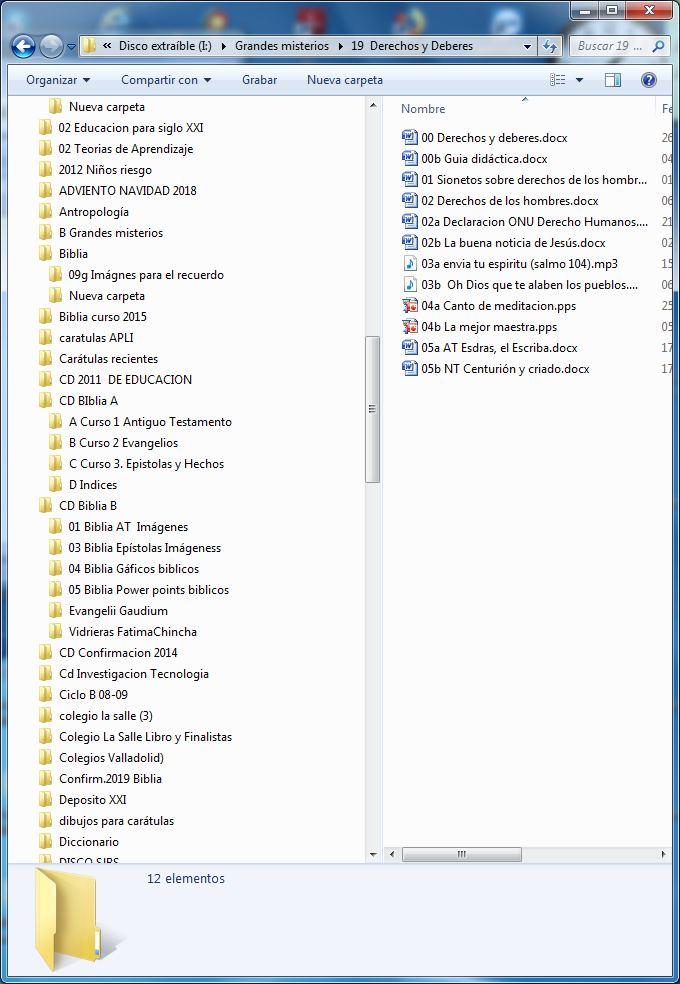    El concepto de ley se identifica a veces con el de Mandamientos o con el Decálogo, pero no es correcto hacerlo así. Los israelitas daban a la Torah, a la Ley, una significación más general, que era la voluntad creacional de Dios y la elección mesiánica del pueblo.
    La ley se manifestaba en la voluntad divina convertida en conjunto de mandatos o prescripciones. Y esa voluntad, que se hallaba extendida en diversidad de comunicaciones, era sagrada y básica en la historia del Pueblo. Había sido comunicada solemnemente a Moisés en el Monte de Sinaí y simbólicamente había sido escrita por Yaweh en tablas de piedra.
   En la educación cristiana hay que formar la conciencia con ideas claras sobre la Ley, no en cuento norma que inhibe la libertad, sino como encuentro con Dios. Con frecuencia se alude a "ese encuentro" en los textos evangélicos que aluden a "la Ley y los Profetas". Es expresión equivalente a "Voluntad de Dios".
   De las 215 veces que aparece el término "Ley" en los 27 libros del Nuevo Testamento, 49 se hallan en los cuatro Evangelios y 17 se pone en los labios de Jesús, aludiendo a la voluntad divina expresada para el conocimiento de los hombres. Es normal entender entonces su mensaje de respeto y de defensa de la Ley: "No he venido a destruir la Ley y a los Profetas, sino a darles cumplimiento. Antes pasará el cielo y la tierra que deje cumplir hasta una jota o ápice de lo escrito." (Mt. 5. 17 y 16. 7)01 Poemas Distinguir el bien del mal, el derecho de la injusticia, es un ejercicio interesante. Si analizamos algunos de los poemas que siguen podemos discutir con los alumnos o los catequizandos: ¿cómo se ve la justicia en estos versos? ¿Se alaba, se olvida o se defiende?01a Derechos de los hombres     1 Luis Muñiz Rivera. A cualquirr compatriota     2 Diego de Torres Villarroel. ciecia de los cortesanos     3 Garcilso de la Vega Pensando en el camino drecho     4 Adelardo López de Ayala. al oído     5  Leandro Fernández de Moratón. Al Ry d. Sebastián     6  Lope de Vega. Alta sangre      7 Jaime Torres Bodet. Nunca me cansaré01b El arrepentimiento al obrar  ¿ Y cómo se alaba el amor en esto versos? ¿ Como instinto, como virtud, como riqueza o como interés egoísta?  ¿Cuál de los versos ofrecidos aquí  puede ser considerado como un poema bello y sincero de amor maduro, entendiendo por tal el dar más que el recibir?  1  Baltasar de Alcázar. A Cristo  2  Francisco Quevedo.  Parnaso Español  3  Evaristo Carrieto.  En la sobremesa  4  Vicente Riva Palacio. La muerte del tirano  5  Salvador Díaz.  Los derechos  6  Hernando de Acuña. Eterna suerte02 Relatos sugestivos    Nos sirven para entender lo que es el derecho y lo que es la justicia. Como los dos ejemplos que siguen se pueden fácilmente analizar otros muchos. Basta tomar un periódico cualquiera y analizar los hechos sociales  que se narran o de los que se informan para hacer ejercicios semejantes.02a La buea noticia de Jesús    Los padres que explican a su hija lo que es la Buena noticia de Jesús, responde a lo que es la vida cristiana que anuncia el Reino de Dios en la tierra. Lo que aparece en ese relato familiar ¿se puede entender como una forma de educación autentica en el sentido de la ley de Dios? 02b Las grandes injustica de la tierra Son diez hechos que claman venganza al cielo. Parecen increíbles, pero se dan en proporciones masivas. La ONU tiene definiciones, pero no tiene posibilidades reales de cortar tales aberraciones. Son los hombres los que deben fomentar la conciencia de que hay que luchar por eliminar esos atropellos que se han dado en todos los tiempos, pero que en un mudo ya civilizado deben ser perseguidos sin limitación de recursos.03 Canciones03a  Envía tu espíritu Salmo 104 Canción que pide al Espíritu Santo que llene la tierra de sus dones de paz,  de justicia y de amor y haga que los hombres vayan por sus caminos de fe y amor.03b  Oh Dios, que tealaben los pueblo Persiste la canción en que los pueblos de la tierra tienen que participar de la justicia de Dios, que es misericordiosa y providente04 Power points04a  Canto de Maditcion  Dura 10 mnutos Es automático Es música nicaragüenses agradable con imágenes interesantes, al final se repite el texto con la letra y sigue una presentación de los pájaros, que pueden ser simbolos de los valores que el montaje promociona.04b  La mejor Maestra  Dura siete minutos  Ejemplo de la justicia docente y la recompensa a un trato diferencia . Texto emotivo y música de refuerzo muy agradable.05 Figuras bíblicas05a AT  Esdras   Figura de refuerzo, en cuanto Esdras fue el maestro de la ley divina que acompañó el regreso de la Cautividad y ordenó la liturgia del templo reconstruido. 05b NT  Centurión y su criado   Es el modelo de soldado justo, amable, honrado y humilde, que mereció la alabanza de Jesús por su fe. 06 Complementos Se presenta para su posible uso la declaración de la ONU sobre los derechos humanos